CONTENIDOS:Se encuentran distribuidos en los siguientes cursos y módulos formativos, con la carga horaria semanal señalada: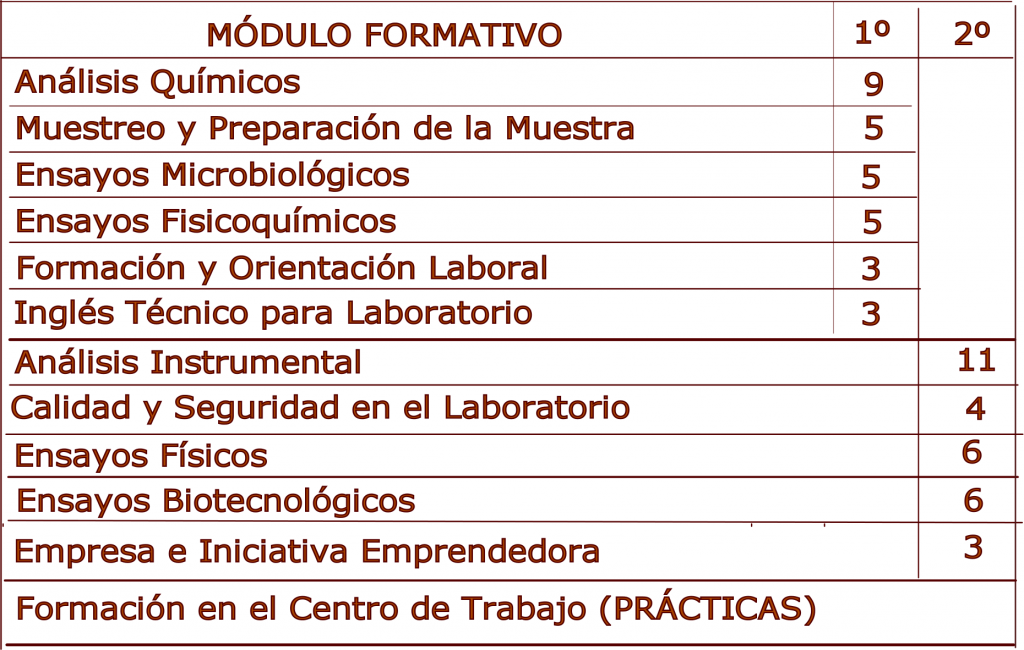 Las empresas participan de forma activa impartiendo contenidos procedimentales y su evaluación, los cuales se contemplan en el programa formativo.Seguimiento del programa formativo y de la evaluación del alumnado:Dos vías de seguimiento:Equipo educativo (profesores de los módulos).Tutor/es de la empresa.Coordinación:Tutor/es de la empresa.Coordinador de formación de la empresaCoordinador/tutor del centro educativo.Director o Jefe de estudios del centro educativo.Jefe departamento de familia profesional.Coordinador/Asesor técnico Consejería de Educación.Compromisos de las empresas:Becar a los alumnos con el 80% sobre el IPREM mensual (cuando la asistencia semanal del alumno a la empresa sea inferior a 40 horas la beca se prorrateará). (El Indicador Público de Renta de Efectos Múltiples (IPREM) es un índice empleado en España como referencia para la concesión de ayudas, becas, subvenciones o el subsidio de desempleo entre otros. Este índice nació en el año 2004 para sustituir al Salario Mínimo Interprofesional como referencia para estas ayudas.)Dar de alta en la Seguridad Social (R.D.1493/2011 de 24 de octubre).Nombrar tutor/es pertenecientes al personal de la empresa que se ocupen de la formación del alumnado.